Филворд (венгерский кроссворд). Раздел математики: геометрия.Цель разработки: актуализировать знания о треугольнике.Используемая литература: 1. http://press-inform.ru/cgi-bin/uslugi.pl?page=cross&s=7&p=1&text=cat82. Учебник по геометрии 7-9 классов Атанасяна Л. С.Инструкция.В данной головоломке необходимо найти слова (ответы на заданные вопросы), вписанные в прямоугольную сетку. На первый взгляд буквы вписаны хаотично, но на самом деле все они являются частью слов. Слова могут изгибаться в любом направлении (кроме диагонального), но не должны пересекаться. Каждая буква может быть использована только в одном слове.После нахождения всех слов необходимо составить кодовое слово, состоящее из оставшихся букв филворда. Вопросы:Геометрическая фигура, состоящая из трех точек и трех отрезков, попарно их соединяющих.Вершина треугольника.Луч, исходящий из вершины треугольника и делящий его пополам.Отрезок, соединяющий вершину треугольника с серединой противоположной стороны.Перпендикуляр, опущенный из вершины треугольника на противоположную сторону (или ее продолжение).Как называется линия, соединяющий середины двух сторон треугольника и параллельный третьей стороне.Как называются два треугольника, если у них равны соответствующие стороны и соответствующие углы.Как называются два треугольника, если их стороны пропорциональны.Сторона прямоугольного треугольника. Точка, в которой соединяется две его стороны.Отношение противолежащего катета к гипотенузе.Треугольник, у которого все углы острые.Треугольник, у которого две стороны равны.Ответы:Треугольник.Точка.Биссектриса.Медиана.Высота.Средняя.Равные.Подобные.Гипотенуза.Вершина.Площадь.Синус.Остроугольный.Равнобедренный.гесбнаавнтксиакррыриедиинсеасммольретреуг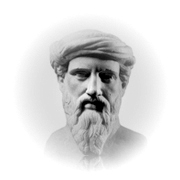 достроньлогуяныйрдебояыннеепонрйсоядочвавыьаобчнонисеынзутусощьтанеепладчверточкаанншгесбнаавнтксиакррыриедиинсеасммольретреугдостроньлогуяныйрдебояыннеепонрйсоядогвавытаобипонисеынзутусощьтанеепладиверточкаанишгеометрия